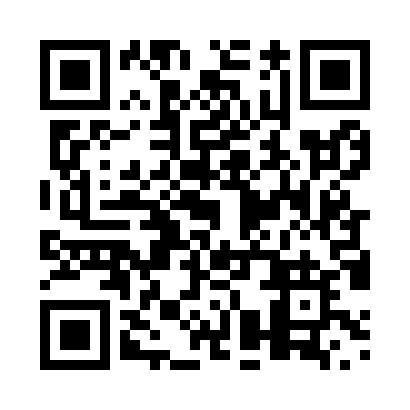 Prayer times for Summit Depot, New Brunswick, CanadaMon 1 Jul 2024 - Wed 31 Jul 2024High Latitude Method: Angle Based RulePrayer Calculation Method: Islamic Society of North AmericaAsar Calculation Method: HanafiPrayer times provided by https://www.salahtimes.comDateDayFajrSunriseDhuhrAsrMaghribIsha1Mon3:385:391:377:059:3511:362Tue3:395:401:377:059:3511:363Wed3:395:411:387:059:3511:364Thu3:395:411:387:059:3411:365Fri3:405:421:387:059:3411:366Sat3:405:431:387:059:3311:367Sun3:415:441:387:049:3311:358Mon3:415:441:387:049:3211:359Tue3:425:451:397:049:3211:3510Wed3:425:461:397:049:3111:3511Thu3:435:471:397:039:3011:3512Fri3:435:481:397:039:3011:3413Sat3:455:491:397:039:2911:3314Sun3:465:501:397:029:2811:3115Mon3:485:511:397:029:2711:3016Tue3:505:521:397:019:2611:2817Wed3:525:531:407:019:2511:2618Thu3:545:541:407:009:2411:2419Fri3:565:551:407:009:2411:2220Sat3:585:561:406:599:2211:2121Sun4:005:581:406:599:2111:1922Mon4:025:591:406:589:2011:1723Tue4:046:001:406:589:1911:1524Wed4:066:011:406:579:1811:1325Thu4:086:021:406:569:1711:1126Fri4:106:031:406:559:1611:0927Sat4:126:051:406:559:1411:0728Sun4:146:061:406:549:1311:0529Mon4:166:071:406:539:1211:0330Tue4:186:081:406:529:1011:0031Wed4:206:101:406:519:0910:58